Listen and number.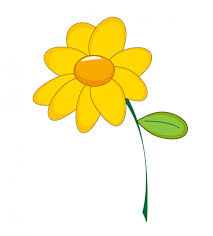 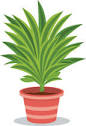 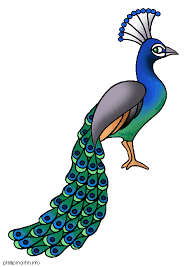 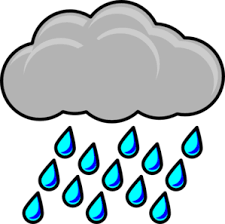 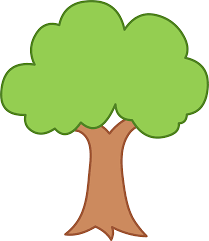 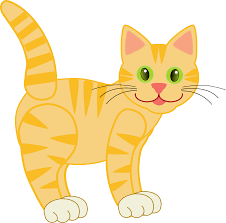 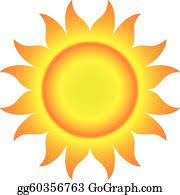 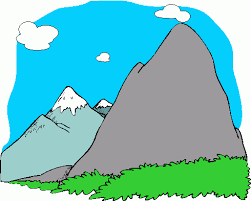 Listen, link and colour.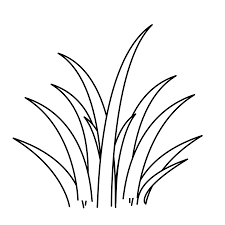 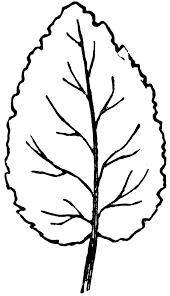 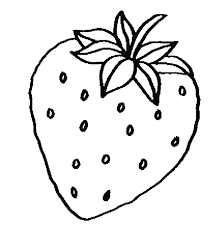 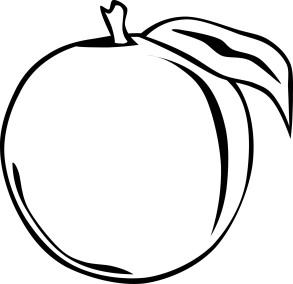 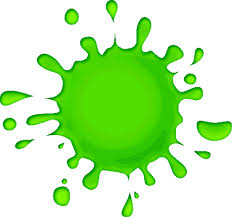 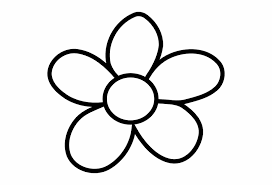 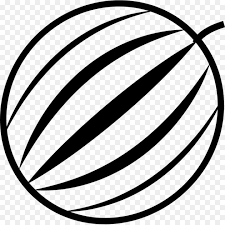 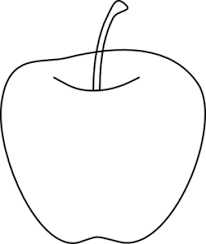 TRANSCRIPTEXERCISE 1 PlantSunRainFlowerTreeCatMountainPeacockEXERCISE 2What’s green in nature? Come, let’s link and color.LeavesWatermelonAppleGrassName: ____________________________  Surname: ____________________________Nber: ____ Grade/Class: _____Name: ____________________________  Surname: ____________________________Nber: ____ Grade/Class: _____Name: ____________________________  Surname: ____________________________Nber: ____ Grade/Class: _____Assessment: _____________________________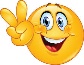 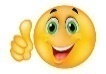 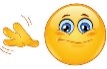 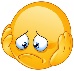 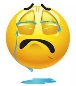 Date: ___________________________________________________Date: ___________________________________________________Assessment: _____________________________Teacher’s signature:___________________________Parent’s signature:___________________________